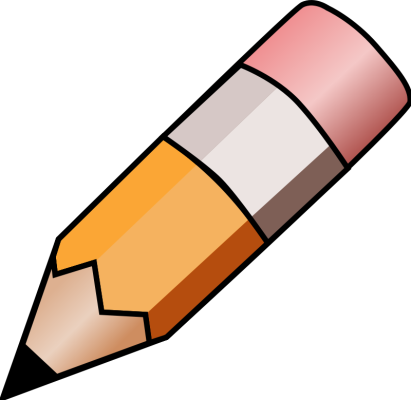 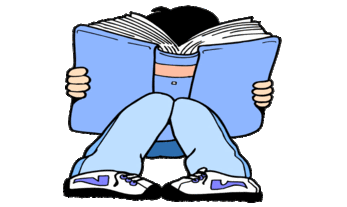 YEAR 5 HOME LEARNING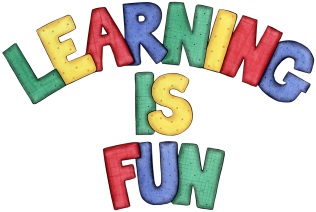 YEAR 5 HOME LEARNINGDate Set15.03.19Date Due22.03.19MathleticsThis week will be focussing on: VOLUME AND CAPACITY. All activities can be found on matheletics.com. Every child has their username and passwords in their reading records.SpellodromeWritingThis week, children will be focusing on words with the suffix –ency and -ate.Spellings can also be found on spellodrome.comtendencyurgencyfrequencyconsistencyfluencydependencyemergencycurrencyefficiencyterminaterefrigeratefrustratecommunicateconsideratedemonstratedesignateexterminatepassionateretaliateresuscitateWriting task – Due 22.03.19To prepare for an upcoming school writing competition, children are to write a diary entry this week. The theme of the diary is ‘My best ever adventure’.  This can be realistic or imaginary (or a mix of the two). The diary entry must contain:Past tenseFirst personChronological orderSelf-reflection(this involves thinking about how the character was feeling at key points in the day)Complex sentences, using both relative clauses and subordinate clauses.ReadingRecommended daily reading time: KS2 40 minutes.Home Learning ProjectDate Set:                       N/A                             Date Due:GreekPlease go to Greek Class Blog for Greek Home LearningGreek Class - St Cyprian's Greek Orthodox Primary Academy